TM= tejmentesTOJM= tojásmentesGM= gluténmentes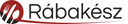 Heti étlap 2024.03.11.-2024.03.15Heti étlap 2024.03.11.-2024.03.15Heti étlap 2024.03.11.-2024.03.15Rábakész Kftdietas@rabakesz.hu(Az étlapváltozás jogát fenntartjuk!)Rábakész Kftdietas@rabakesz.hu(Az étlapváltozás jogát fenntartjuk!)Tej-tojásmentesDiétás ÉtlapHétfőKeddSzerdaCsütörtökPéntekTízóraicsirkemell sonka, margarin TM, abonett, almasoproni felvágott, margarin TM, zsemle, paradicsomborjúpárizsi, margarin TM, kifli, kápia paprikazöldséges felvágott, margarin TM, tk. kifli, retekÜNNEPTápanyagtartalom 1 főreGyermek (4-6 év) Ovikalória:127fehérje(g):4,9szénhidrát(g):12,3zsír(g):6,2SFA(g):2,2kalória: 182fehérje(g): 7,1szénhidrát(g): 28,3zsír(g): 3,8SFA(g): 1,5kalória: 186fehérje(g): 6,4szénhidrát(g): 21,5zsír(g): 7,7SFA(g):2,6kalória:200fehérje(g):7,1szénhidrát(g):27,4zsír(g):6,5SFA(g):2,3Allergének-gluténgluténgluténCukor0,2 g0,9 g0,3 g1,3 gSó0,5 g1,1 g1,2 g1 gEbédPóréhagyma krémlevesFokhagymás tokány, párolt rizsFahéjas almalevesSajttal sült csirkemell, burgonyapüréPulykaragulevesBucinudli, gyümölcsMájgaluska levesZöldborsó főzelék, sült virsli, fehér kenyérÜNNEPTápanyagtartalom 1 főreGyermek (4-6 év) Ovikalória:579fehérje(g):21,7szénhidrát(g):80zsír(g):18,8SFA(g):3,3kalória:506fehérje(g):32,9szénhidrát(g):49,5zsír(g):17,2SFA(g):3,4kalória:532fehérje(g):17,7szénhidrát(g):74,8zsír(g):8,7SFA(g):1kalória:496fehérje(g):18,9szénhidrát(g):53,1zsír(g):21,8SFA(g):4,7Allergénekglutén-zeller, gluténzeller, gluténCukor20 g3,7 g7 g3,8 gSó1,7 g0,5 g1,6 g1,7 gUzsonnakifli, margarin TM, méz, ivóléfahéjas csiga, gyümölcsteakakaós kalács, limonádéhalkrém, uborka, kenyérÜNNEPTápanyagtartalom 1 főreGyermek (4-6 év) Ovikalória:335fehérje(g):3,7szénhidrát(g):57,2zsír(g):9,3SFA(g):6,9kalória:274fehérje(g):7szénhidrát(g):44,4zsír(g):5,8SFA(g):2,6kalória:215fehérje(g):3,1szénhidrát(g):32,7zsír(g):7,7SFA(g):3,9kalória: 175fehérje(g):5,6szénhidrát(g): 27,6zsír(g): 4,1SFA(g): 1,7Allergénekgluténgluténgluténglutén, hal, mustárCukor23,4 g17,8 g17,5 g0,6 gSó1,6 g0,9 g0,3 g1,3 g